Отчет о проведении профилактическихантинаркотических мероприятийв МКУК «КДЦ «Железный» Усть-Лабинский район за январь 2021г.15 января 2021 года в социальных сетях Инстаграм и Одноклассники культурно-досуговым центром "Железный» зав.детским сектором Студеникина А. И. провела интернет – урок «Наш выбор – здоровье, жизнь, успех».Мероприятие ориентированно на подростков и молодежь. Здоровье – один из важнейших компонентов человеческого благополучия, счастья.  Именно здоровье людей должно служить «визитной карточкой» страны. Если мы не будем заботиться о своем здоровье – у нас не будет будущего. Будущее нашей страны-это счастливые дети. Лучший способ сделать детей счастливыми – сделать их здоровыми. Поэтому важно с раннего детства прививать навыки здорового образа жизни. Количество просмотров 290.Ссылка на мероприятие:Одноклассники: https://ok.ru/video/2450890820310 Инстаграм:https://www.instagram.com/tv/CKDjcgxqdvw/?utm_source=ig_web_copy_link 15 января 2021 года в рамках краевой киноакции "Кино против наркотиков" в социальных сетях Инстаграм и Одноклассники культурно-досуговым центром "Железный", был показан видео обзор фильма «Наркотики. Секреты манипуляции». Режиссеров Алексея Дегтярева и Ярослава Ковалевского. Кинофильм посвящен проблеме распространения наркотических средств среди молодежи в нашей странеКоличество просмотров 210.Одноклассники:https://ok.ru/video/2450952096470 Инстаграм:https://www.instagram.com/p/CKDm4KdnXOo/?utm_source=ig_web_copy_link Исп. зав. детским сектором Студеникина А. И.Тел 30-2-36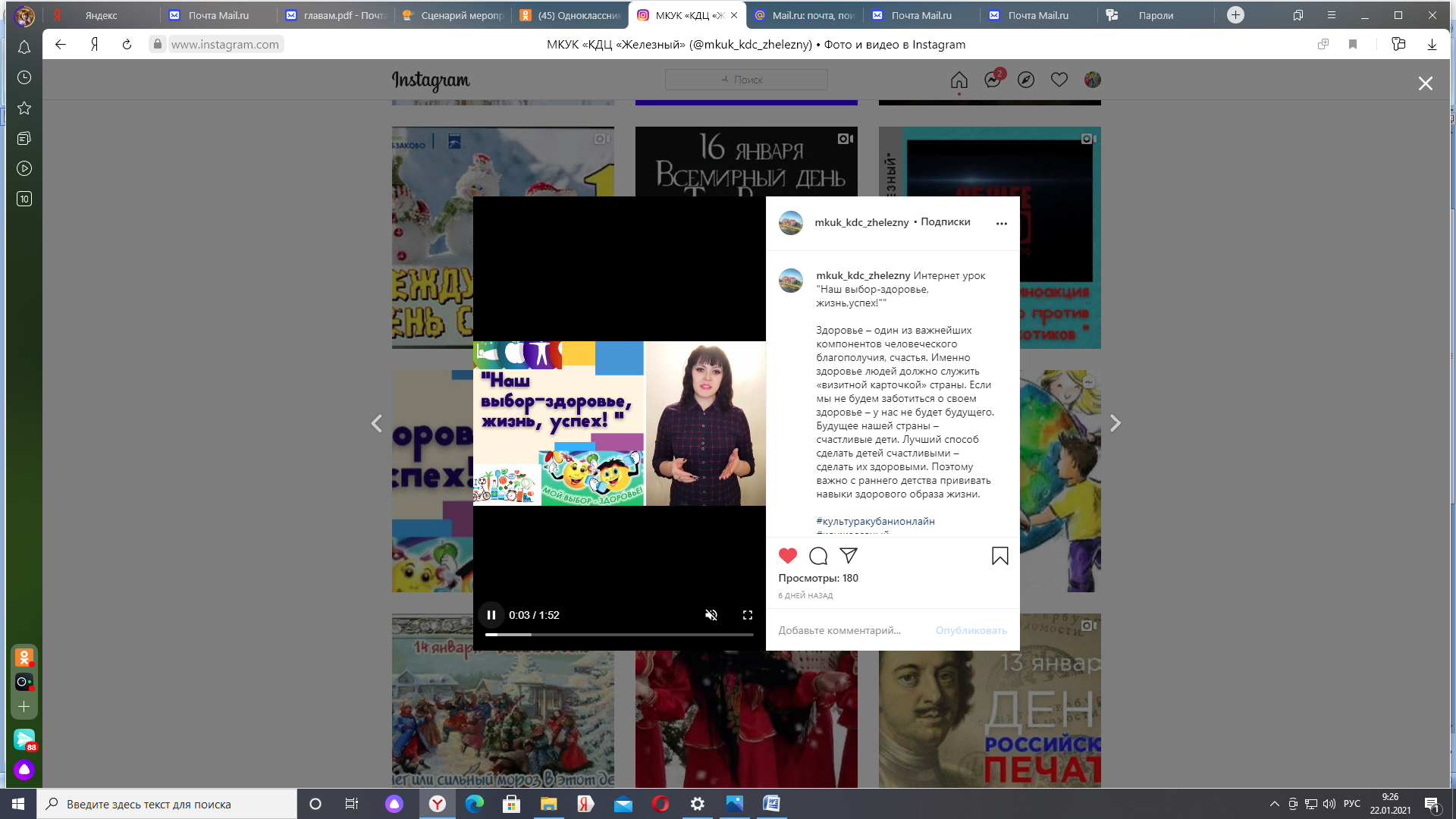 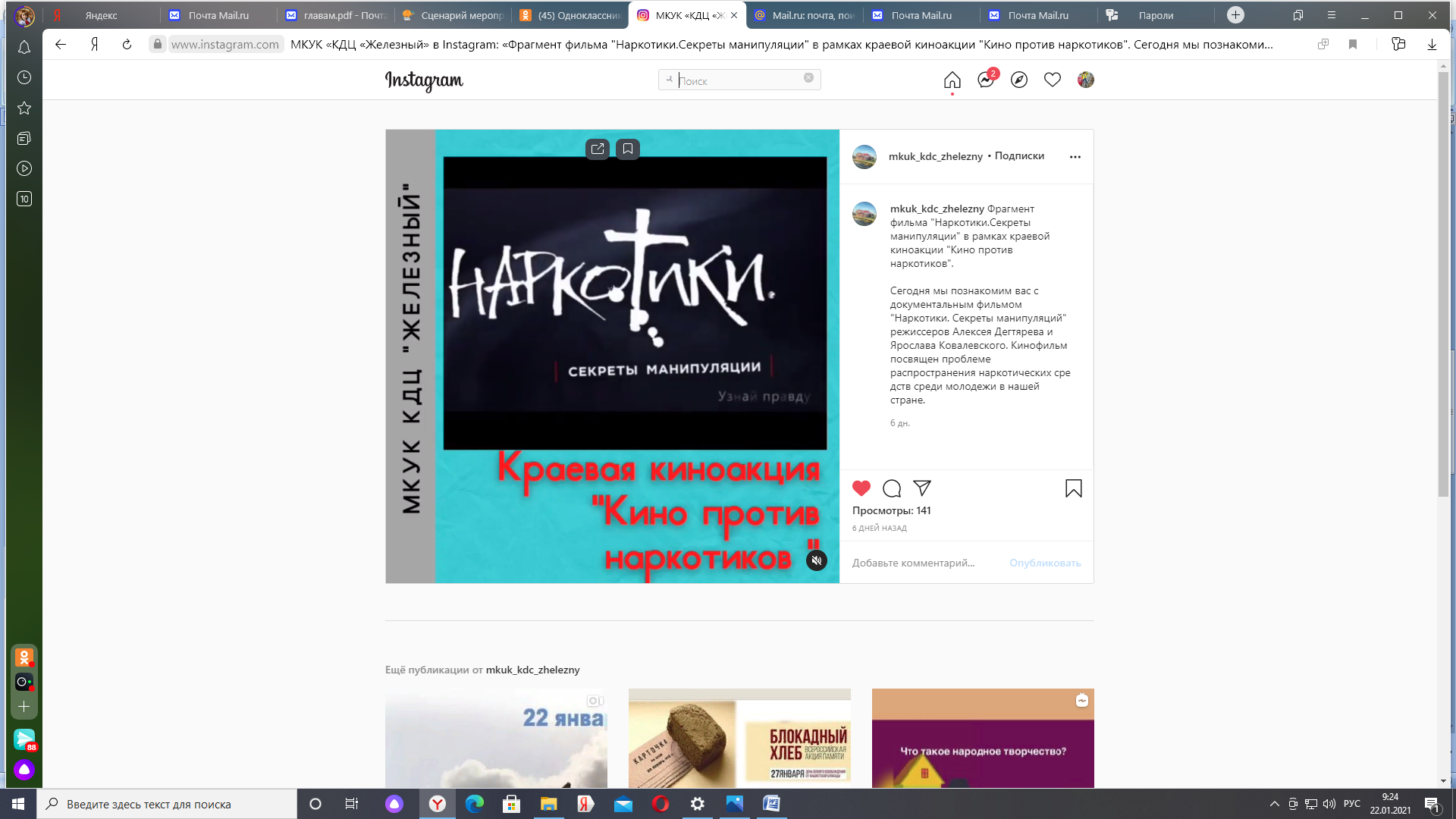 